CUSTOM TRIM DRAWING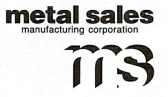 TRIM NAME: COLOR:QTY: 			 GAUGE: 29 (10’ 6”) 26 (10’ 2”) 24 (10’ 2”) 22 (10’ 2)Custom Length (if applicable): Checklist:All measurements are listed.Paint side is called out.Pitches and Degrees are labeled.*Identical trims with different pitches need to be drawn twice *Company Use Only: Product code:  Stretch out: 